 m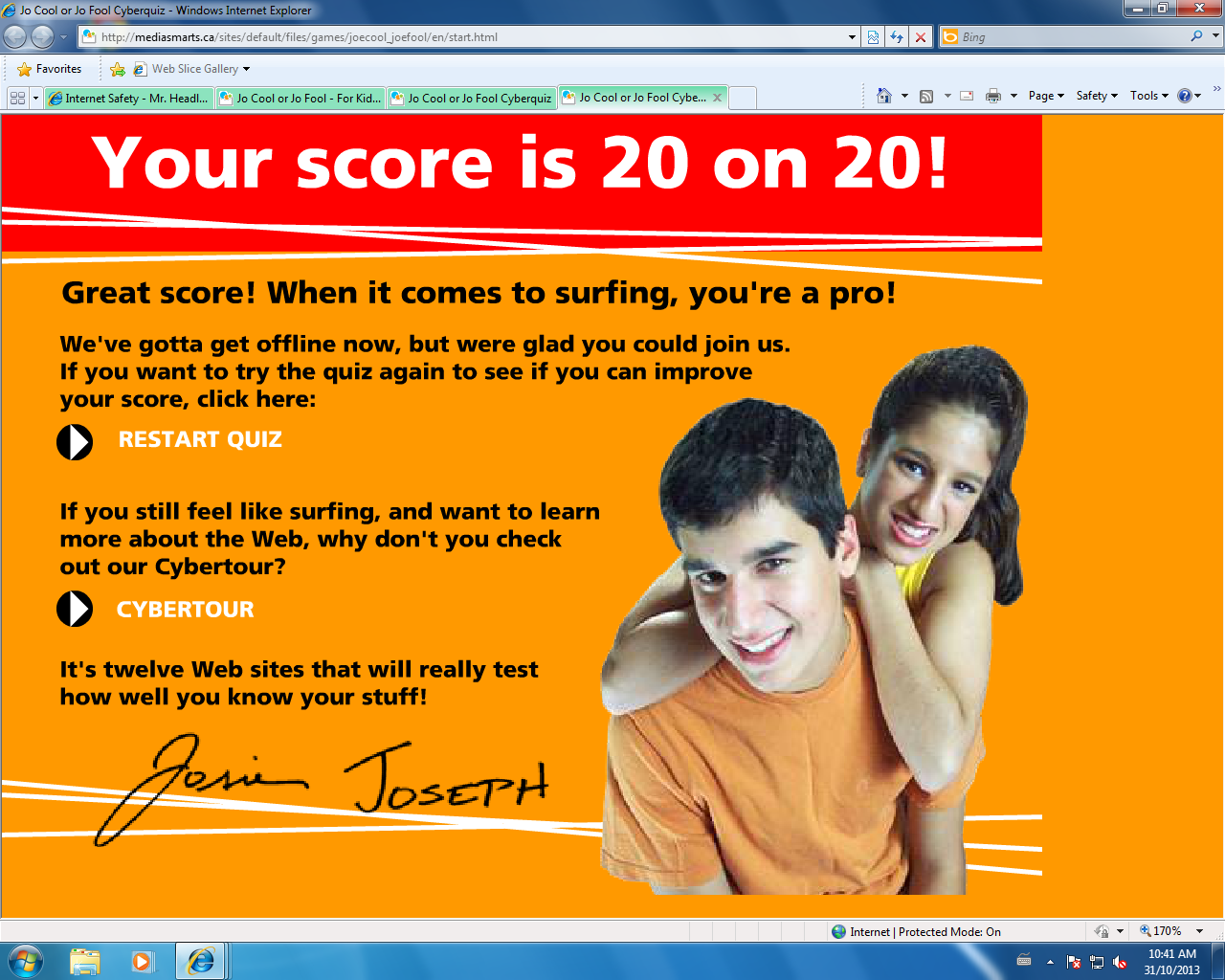 